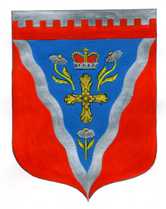 Администрациямуниципального образования Ромашкинское сельское поселениемуниципального образования Приозерский муниципальный район Ленинградской областиП О С Т А Н О В Л Е Н И Е                                                                                                                                                                             от 11 января 2023г                                                                                                                № 4                                   В целях реализации на территории Ленинградской области государственной программы Российской Федерации «Комплексное развитие сельских территорий» и государственной программы Ленинградской области «Комплексное развитие сельских территорий Ленинградской области», руководствуясь приказом Министерства строительства и жилищно-коммунального хозяйства Российской Федерации от 22 декабря 2022 г. № 1111/пр «О нормативе стоимости одного квадратного метра общей площади жилого помещения по Российской Федерации на первое полугодие 2023 года и показателях средней рыночной стоимости одного квадратного метра общей площади жилого помещения по субъектам Российской Федерации на I квартал 2023 года», Методическими рекомендациями по определению норматива стоимости одного квадратного метра общей площади жилья в муниципальных образованиях Ленинградской области и стоимости одного квадратного метра общей площади жилья на сельских территориях Ленинградской области, утвержденными распоряжением Комитета по строительству Ленинградской области от 13 марта 2020 года № 79  «О мерях по обеспечению осуществления полномочий Комитета по строительству Ленинградской области по расчету размера субсидий и социальных выплат, предоставляемых на строительство (приобретение) жилья за счет средств областного бюджета Ленинградской области в рамках реализации на территории Ленинградской области мероприятий государственных программ Российской Федерации «Обеспечение доступным и комфортным жильем и коммунальными услугами граждан Российской Федерации» и «Комплексное развитие сельских территорий», а также мероприятий государственных программ Ленинградской области «Формирование городской	 среды и обеспечение качественным жильем граждан на территории Ленинградской области» и «Комплексное развитие сельских территорий Ленинградской области», Уставом муниципального образования  Ромашкинское сельское поселение муниципального образования Приозерский муниципальный район Ленинградской области, администрация муниципального образования Ромашкинское сельское поселение муниципального образования Приозерский муниципальный район Ленинградской области  ПОСТАНОВЛЯЕТ:      1. Утвердить стоимость одного квадратного метра общей площади жилья на территории  муниципального образования  Ромашкинское  сельское  поселение на 2023 год в размере  56 708,00 (пятьдесят шесть тысяч семьсот восемь) рублей 00 копеек,  согласно Приложения №1.      2. Довести до сведения населения, проживающего на территории муниципального образования Ромашкинское сельское поселение муниципального образования Приозерский муниципальный район Ленинградской области, настоящее постановление путём его опубликования в Ленинградском областном информационном агентстве (далее «Леноблинформ») http://www.lenoblinform.ru и размещению на сайте муниципального образования www.ромашкинское.рф..       3. Настоящее постановление вступает в силу с даты его официального опубликования.       4. Контроль за исполнением  постановления  оставляю за собой.Глава администрации		           	                                           С.В. Танков Исп. Е.А.Момот., тел. 8(81379)99515 Разослано: дело – 2, отдел по жилищной политике МО Приозерский муниципальный район Ленинградской области – 1, Комитет по строительству администрации Ленинградской области – 1, СМИ – 1.                                                                                                                                                                   Приложение 1к постановлению администрации МО Ромашкинское сельское поселение муниципального образования Приозерский муниципальный район ЛОот  11 января 2023 года № 4 РАСЧЕТстоимости 1 кв. метра общей площади жилья на  территории  муниципального образования Ромашкинское сельское поселение МО Приозерский муниципальный район Ленинградской области на 2023 год                                                                      В соответствии со сведениями по реализации в МО Приозерский муниципальный район в рамках государственной программы Российской Федерации «Комплексное развитие сельских территорий» и государственной программы Ленинградской области «Комплексное развитие сельских территорий Ленинградской области» за 2022 год на территории МО Ромашкинское сельское поселение:Данные МО Сосновское сельское поселение, подходящее по численности населения.(на основании п.2.1.3 Методических рекомендаций по определению норматива стоимости одного квадратного метра общей площади жилья в муниципальных образованиях Ленинградской области и стоимости одного квадратного метра общей площади жилья на сельских территориях Ленинградской области)(3 чел.)- 4 300 000,00 - Приозерский р., Сосновское сп, п.Сосново, ул.Первомайская, д.3, кв.86 – 60,6 кв.м..(3 чел.)- 10 132 299,62,00- Приозерский р., Сосновское сп, тер. Массив Снегиревка ДНП Сосново, уч. 203 (уч.. 47:03:1208003:295) – 200,1 кв.м.Расчет фактической стоимости 1 кв.м. общей площади жилья на территории поселения Ленинградской области (ФСТ кв. м) производится по формуле:ФСТ кв. м =ФСТЖ/Пл. * И, где:ФСТ кв. м - фактической стоимости 1 кв.м. общей площади жилья на территории поселения Ленинградской области (в конкретном муниципальном образовании);ФСТЖ – фактическая стоимость жилого помещения, построенного (приобретенного) гражданами в течении года, предшествующего планируемому году реализации программы;Пл. – общая площадь жилого помещения, постоянного (приобретенного) гражданами в течении года, предшествующего планируемому году реализации программы;И – прогнозный уровень инфляции, установленный в субъекте Российской Федерации на очередной (планируемый) финансовый год.ФСТЖ = ∑ ФСТЖмо / G = 14 432 299,62 /2= 7 216 149,81 рублей;G - 2 семьи в 2022 году на территории МО Сосновское сельское поселение реализовала свое право по государственной программе Российской Федерации «Комплексное развитие сельских территорий» Пл. = 260,61/2 = 130, 305 кв.м.;И – рекомендуемый К дефл. на 1 квартал 2023 года, равен 102,4.ФСТ кв. м= 7 216 149,81 /130,305 = 55 378,92 * 1,024 = 56 708,00 рублей «О стоимости одного квадратного метра общей площади жилья на территории  муниципального образования Ромашкинское сельское поселение муниципального образования Приозерский муниципальный район Ленинградской области на 2023 год»